Document à rendre au plus tard le 20 juillet 2023 à la mairie. Inscription valable si l’espace famille est créé.                                Fiche d’inscription aux TAP PS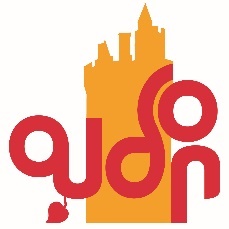                                             (Temps d’activités péri-éducatives)NOM et PRENOM de l’enfant :  ………………………………………………….                      Les activités sont proposées à l’année et organisées pour que tous les enfants puissent découvrir l’ensemble des activités en respectant les taux d’encadrement en vigueur. La répartition des enfants par activités est organisée par le coordinateur des Temps d’Activités Péri-éducatives selon un planning défini.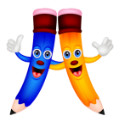 Mon fils/Ma fille participera aux Temps d'Activités Péri-éducatives le jeudi de 16h15 à 17h30(*) :	Attention, les Petites Sections ne participeront aux TAP qu’à partir du module 2, afin qu’ils débutent la rentrée scolaire avec un rythme plus adapté à leurs besoins.Module 2 : Du jeudi 09 novembre au jeudi 21 décembre (*) :                                              OUI         NONModule 3 : Du jeudi 11 janvier au jeudi 22 février (*) :                                                OUI         NONModule 4 : Du jeudi 14 mars au jeudi 18 avril (*) :                                              OUI         NONModule 5 : Du jeudi 16 mai au jeudi 27 juin (*) :                                              OUI         NON*Mettez une croix devant votre choix Mon fils/ma fille veut découvrir au cours de l’année scolaire les activités suivantes (*) :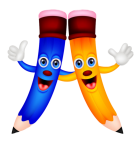 Cocher vos choixNB : Nous vous invitons à cocher les activités choisies pour les 5 modules afin de permettre à vos enfants de profiter de la variété des activités proposées. Ceux qui n’auront pas encore pratiqué les activités seront prioritaires sur les enfants qui souhaitent s’y réinscrire plusieurs fois. Barrer les activités auxquelles votre enfant ne souhaite pas participer et préciser alors celles qu’il souhaite refaire (ex : x2). Nous essaierons de répondre au mieux aux demandes des enfants-Multisport : Développement général de la motricité (équilibre, jeux d’adresse, etc…) en essayant d’y inclure la coopération, l’écoute, le respect des consignes, et des camarades, et également un peu de concentration.-Comptines et chants : Découvrir ou redécouvrir des comptines sur le thème des animaux, des chants traditionnels ou contemporains pour les mémoriser, jeux de doigts, rondes chantées et découvertes des instruments. -Conter en s’amusant : Grâce aux nombreux contes traditionnels, l’enfant revisite un moment du conte à travers diverses activités. L’histoire est soit lue, soit contée au kamishibaï ou jouée à l’aide de marionnettes. L’enfant peut alors jouer, explorer, cuisiner … selon les propositions offertes par le conte. -Jeux : Favoriser le vivre ensemble au moyen de jeux libres et choisis, individuels ou collectifs, jeux de manipulation, d’imitation, jeux de construction, jeux de société, jeux de coopération accompagnés par l’adulte pour partager un bon moment de divertissement et de convivialité. Ateliers cuisine pour un moment d’échange et de gourmandise. A 17h30 mon enfant (*) : Personnes autorisées à venir chercher mon enfant :Déplacements (*)J’autorise les services municipaux à accompagner mon enfant sur les lieux d’activités hors de l’école.   Droits à l’image (*)J’autorise les services municipaux à prendre en photo mon enfant dans le cadre des Temps d’Activités Péri-éducatives et à utiliser ces photographies dans les différentes publications de la ville. (*) Mettez une croix devant votre choix Le retour de votre dossier vaut acceptation de sa charte disponible sur le site de la ville ou sur votre espace famille module « règlement(s) intérieur(s) » Ai bien pris connaissance de la charte         A………………………………………, le …………………………          Signatures    JEUDI Multisport      Comptines et chants Conter en s’amusantJeux AUTORISATIONS :  Rentre à son domicile            Rentre     accompagné                                 seul                                                                                                          Accueil périscolaire     NOMPRÉNOMLIEN de PARENTÉTÉLÉPHONE  OUI  NON  OUI  NON